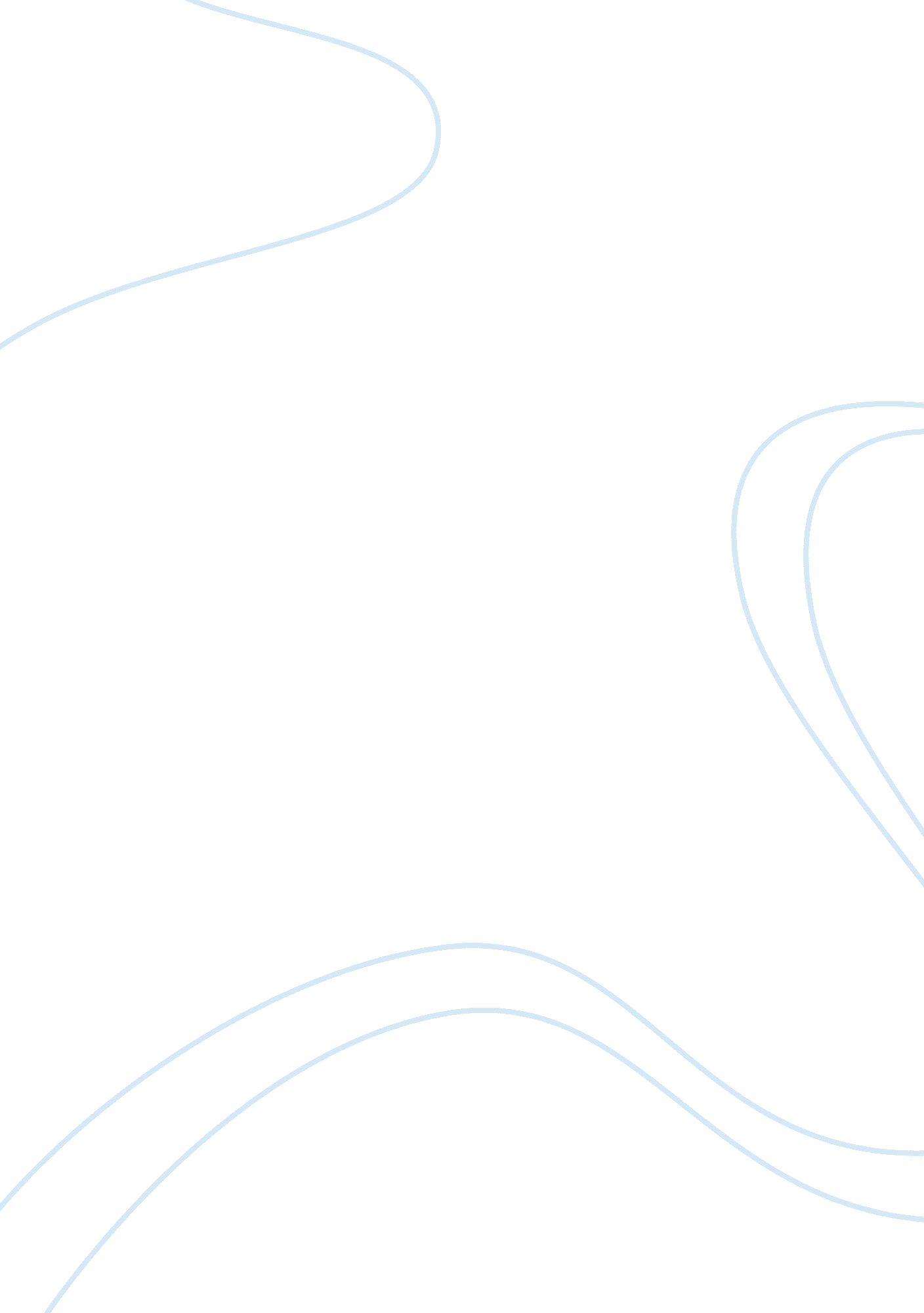 Criminal justice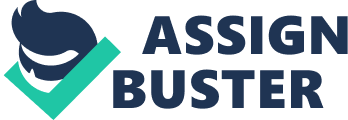 A successful conclusion in a courtroom varies between the participants. The opinions towards the conclusion, being a successful one, may differ or agree with each other depending on the role of the participant. A judge’s successful conclusion means that the trial has ended and justice is served, whether it be guilty or not guilty, depending on the facts presented and the decision of either the jury or the judge himself. A judge’s successful conclusion symbolizes the court’s decision over the case. For the prosecutor and the defense attorney, a successful conclusion means that they have won and being in favor of the court’s decision. In this manner, the successful conclusion of the prosecutor is an unsuccessful one for the defense and vice-versa. The jury’s successful conclusion means that they have successfully found the defendant guilty or not guilty based on the testimonies and evidences presented to them. It is important to note that the jury’s successful conclusion is, in the same manner, the judge’s successful conclusion, not only the judge intervenes in the verdict made by the jury. The victim and the defendant’s successful conclusion means that the verdict favors them. This is similar to the prosecutor and defense attorney’s successful conclusion, wherein, it collides. Of course, the successful conclusion of the victim is when the court rules in their favor and puts the defendant behind bars, or worse. And the successful conclusion of the defendant is when the court rules in their favor and sets them free. A successful conclusion in the courtroom depends on the position, the side and the role of the participant. The judge and the jury are the one that dictates the successful conclusion because they give the decision. But the victim and the defendant may have different views whether it is successful or not depending on how their testimonies and evidences are accepted by the court. 